NOTA BENE: Per maggior sicurezza si prega di consultare sempre il sito della scuola: www.santateresachieri.it  e il diario del/la bambino/a.Il presente calendario potrebbe subire variazioni lungo il corso dell’anno.*Le scadenze amministrative sono indicate nel Modulo Rette 2023-2024.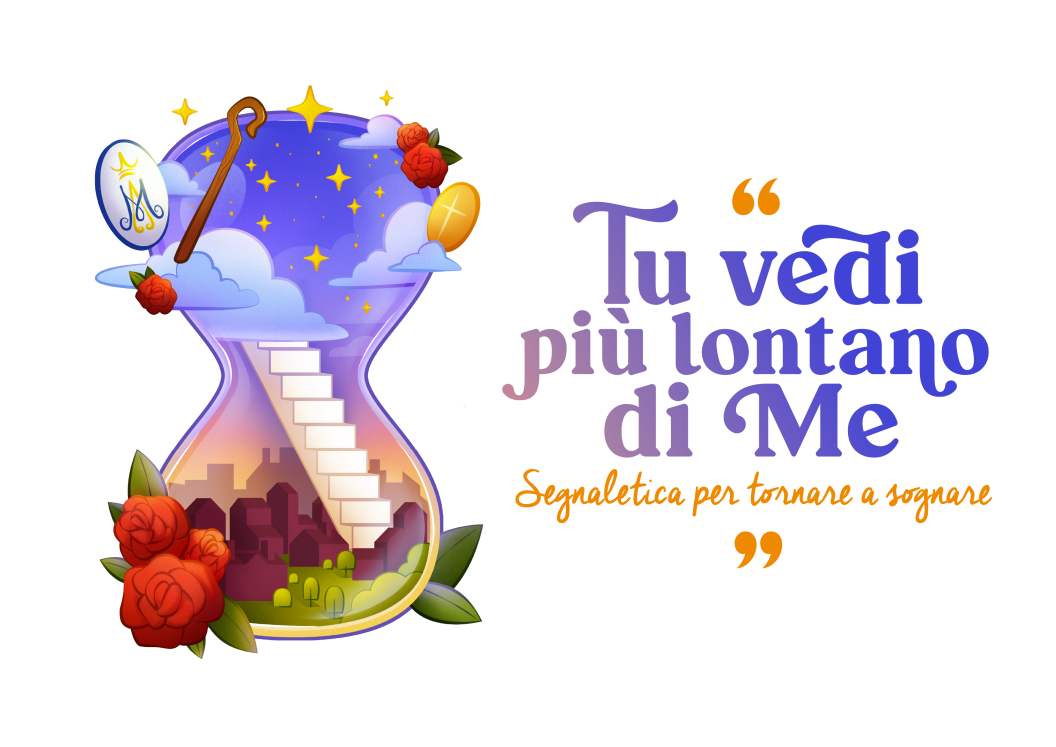 ANNO SCOLASTICO 2023-2024ANNO SCOLASTICO 2023-2024ANNO SCOLASTICO 2023-2024SETTEMBRE 2023SETTEMBRE 2023Martedì12Inizio anno scolastico…    ore 8.10-12.40 - Classe 1ª 9.15-12.30Mercoledì13Inizia l’orario normale con mensa e lezioni curricolari anche il pomeriggioLunedì18Inizio orario fino alle 18.00 con il doposcuolaMercoledì27h 17:00 - Assemblea genitori classi 2^A, 2^B, 3^A, 3^B, 4^A e 4^B con votazione dei  Rappresentanti di ClasseOTTOBRE 2023OTTOBRE 2023mese missionarioLunedì2h 17:00 - Assemblea genitori classi 1^A, 1^B, 5^A e 5^B con votazione dei  Rappresentanti di ClasseLunedì9h 18.00 Consiglio d’Interclasse con i rappresentati dei genitori elettiLunedì9Inizio attività libere extracurricolariMartedì10Votazioni per l’elezione del nuovo Consiglio d’IstitutoSabato14Festa dell’Amicizia e Marcia della Pace per le famiglie della Scuola dell’Infanzia e PrimariaDomenica15*Festa di Santa Teresa d’AvilaNOVEMBRE 2023NOVEMBRE 2023Mercoledì1Festa di tutti i SantiSettimana 20-24Settimana 20-24COLLOQUI INDIVIDALI con gli insegnanti (l’orario e il giorno verrà comunicato dai docenti)Sabato25OPEN DAY h 10.00 - Scuola PrimariaDICEMBRE 2023DICEMBRE 2023Sabato2OPEN DAY h 10.00 - Scuola dell’InfanziaLunedì4h 17:00 Assemblea genitori classi  2^ A, 3^B, 4^B  e 5^B con docenti specialistiMercoledì6h 17:00 Assemblea genitori classi  1^ A, 1^B, 2^B, 3^A, 4^A  e 5^A con docenti specialistiGiovedì7Messa a scuola con tutti i bambini della scuola in mattinataVenerdì8*Festa dell’IMMACOLATASabato16Presepe Vivente a San Luigi – inizio ore 16.30Venerdì22Inizio Vacanze Natalizie. Le lezioni terminano per tutti alle ore 12.40Lunedì25NATALEGENNAIO 2024GENNAIO 2024Lunedì8Ripresa lezioni con orario normale e ripresa attività extracurricolariSabato20OPEN DAY h 10.00 - Scuola PrimariaSabato27OPEN DAY h 10.00 - Scuola dell’InfanziaMercoledì31*Festa di Don BoscoMercoledì31Fine I° QuadrimestreFEBBRAIO 2024FEBBRAIO 2024Giovedì1h 17.00 Consiglio d’Interclasse con i rappresentati dei genitori elettiLunedì12Carnevale: VacanzaMartedì13Carnevale: VacanzaMercoledì14Ripresa lezioni – Le Ceneri e inizio QuaresimaSettimana 19-23Settimana 19-23CONSEGNA SCHEDE DI VALUTAZIONE I° QUADRIMESTRE (l’orario e il giorno verrà comunicato delle insegnanti)MARZO 2024MARZO 2024Martedì12h 17:00 Assemblea genitori classi  1^ A, 1^B, 3^B, 4^B  e 5^BGiovedì14h 17:00 Assemblea genitori classi  2^ A, 2^B, 3^A, 4^A  e 5^AGiorni 19-20-21Giorni 19-20-21Visita  Ispettrice Piemonte e Valle d’Aosta, suor  Emma BergandiSettimana 18-22Settimana 18-22Giochi matematici Kangourou per le Classi 4^ e 5^Giovedì28Inizio Vacanze PasqualiDomenica31PASQUAAPRILE 2024APRILE 2024Lunedì1LUNEDI’ DELL’ANGELOMercoledì3Ripresa delle lezioni e delle attività libere con orario normaleGiov.-Ven.25-26Festa della Liberazione e PonteMAGGIO 2024MAGGIO 2024Mercoledì1Festa dei LavoratoriLunedì6*Festa di Domenico SavioLunedì6INVALSI Inglese – Classi 5^A e 5^BMartedì7INVALSI Italiano – Classi 2^A, 2^B, 5^A e 5BGiovedì9INVALSI Matematica – Classi 2^A, 2^B, 5^A e 5BLunedì13*Festa Madre MazzarelloVenerdì17English DayVenerdì17Fine Attività ExtrascolasticheVenerdì24*FESTA DI MARIA AUSILIATRICE con messa per i bambini della Prima ComunioneSabato25Festa del Grazie al Colle Don BoscoSettimana 27-31Settimana 27-31Distribuzione questionario di gradimento alle famiglieGIUGNO 2025GIUGNO 2025Giovedì6Fine Doposcuola 16.00-18.00Venerdì7Ultimo giorno di scuola. Le lezioni terminano per tutti alle 12.40. Inizio vacanze estiveMartedì18h 17.00 Consiglio d’Interclasse con i rappresentati dei genitori elettiMercoledì19CONSEGNA SCHEDE DI VALUTAZIONE I° QUADRIMESTRE (l’orario e il giorno verrà comunicato delle insegnanti)